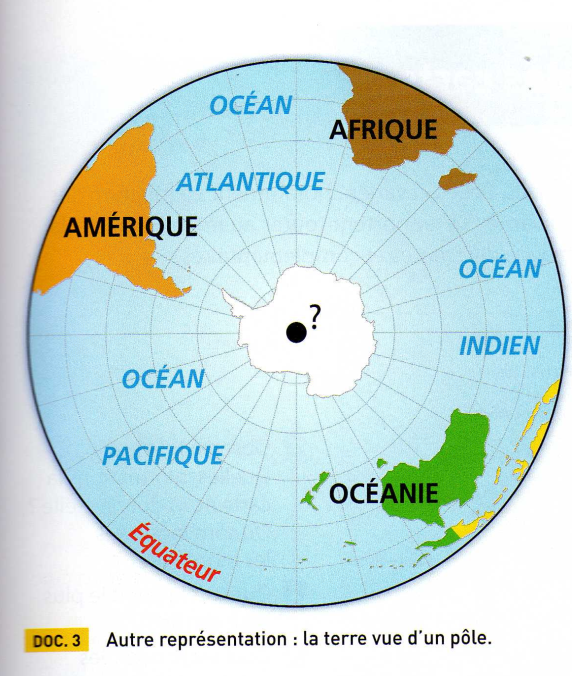 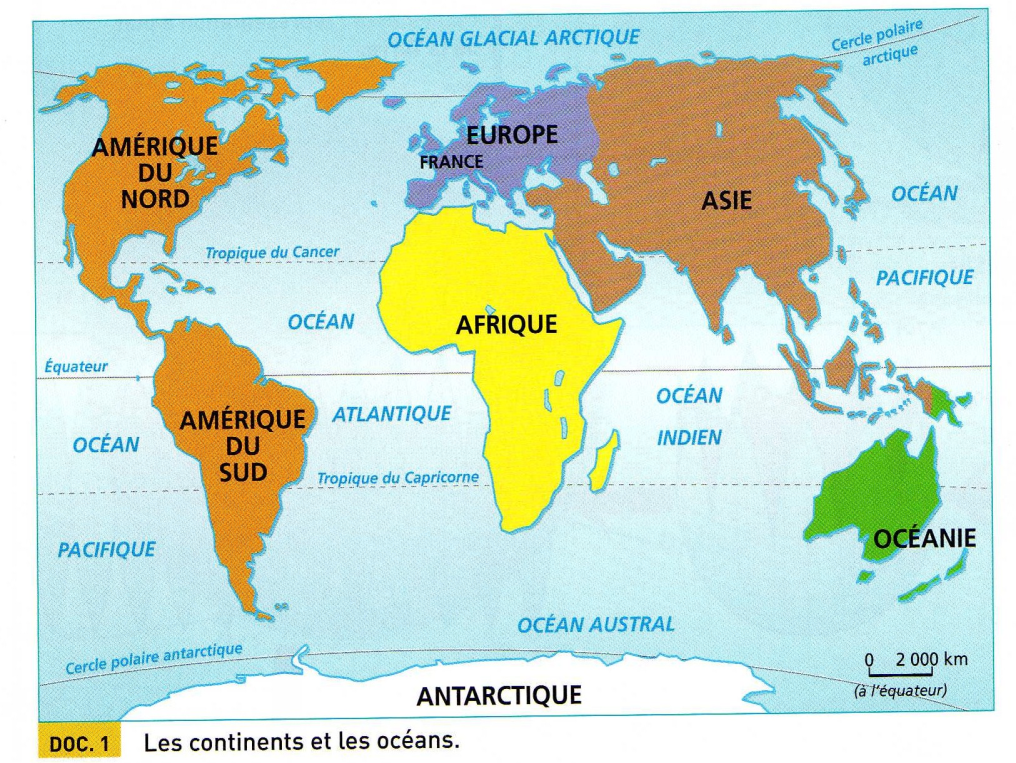 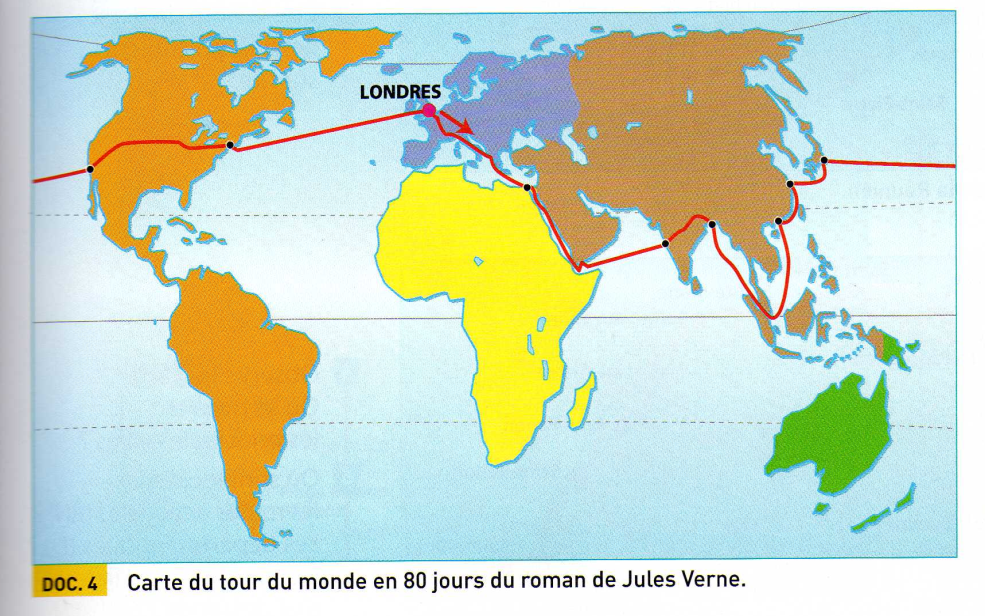 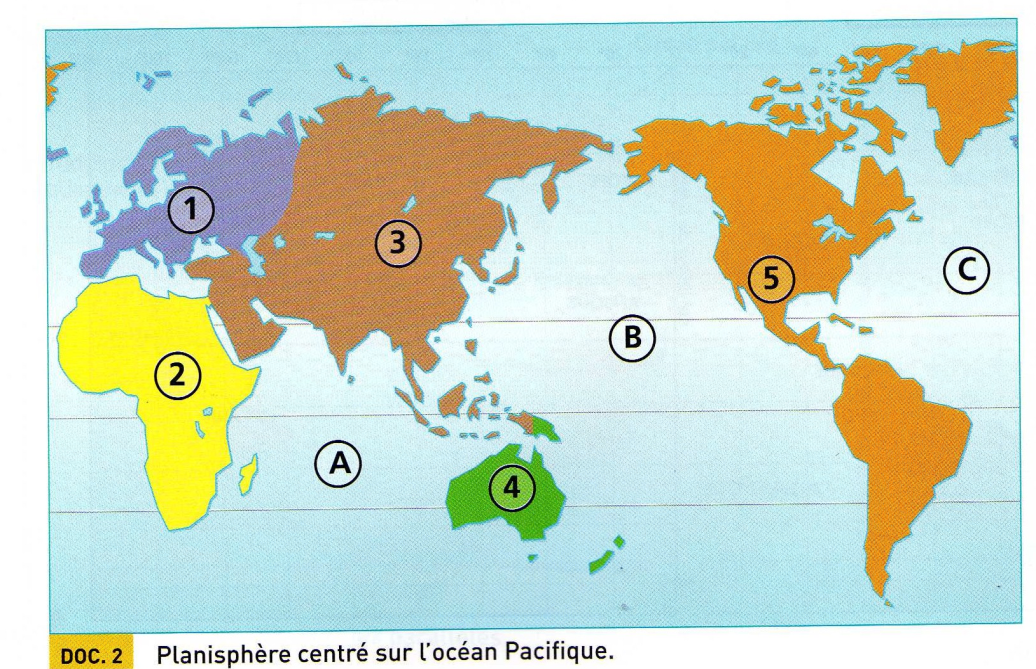 Questions : 